Przeczytaj wraz z rodzicem wyrazy i przyklej na koszyczek tylko te, które do niego pasują. Wytnij je i przyklej na koszyczek. Pokoloruj.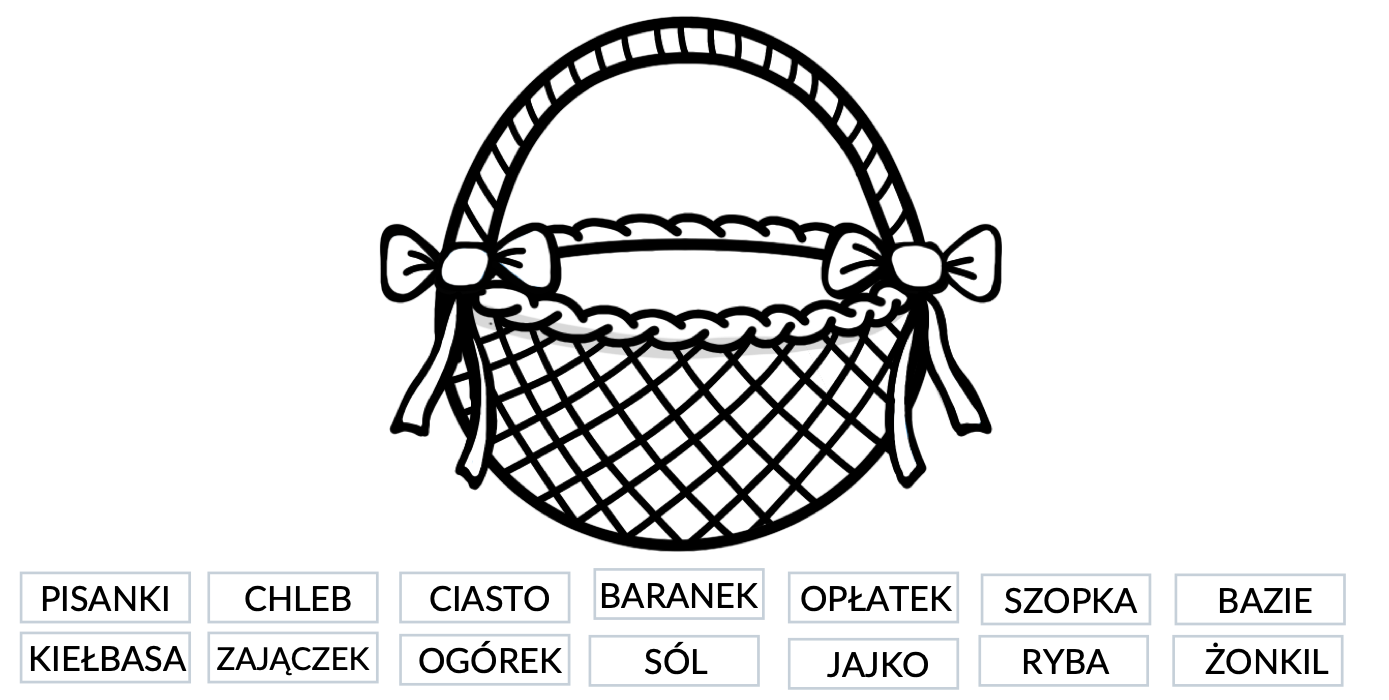 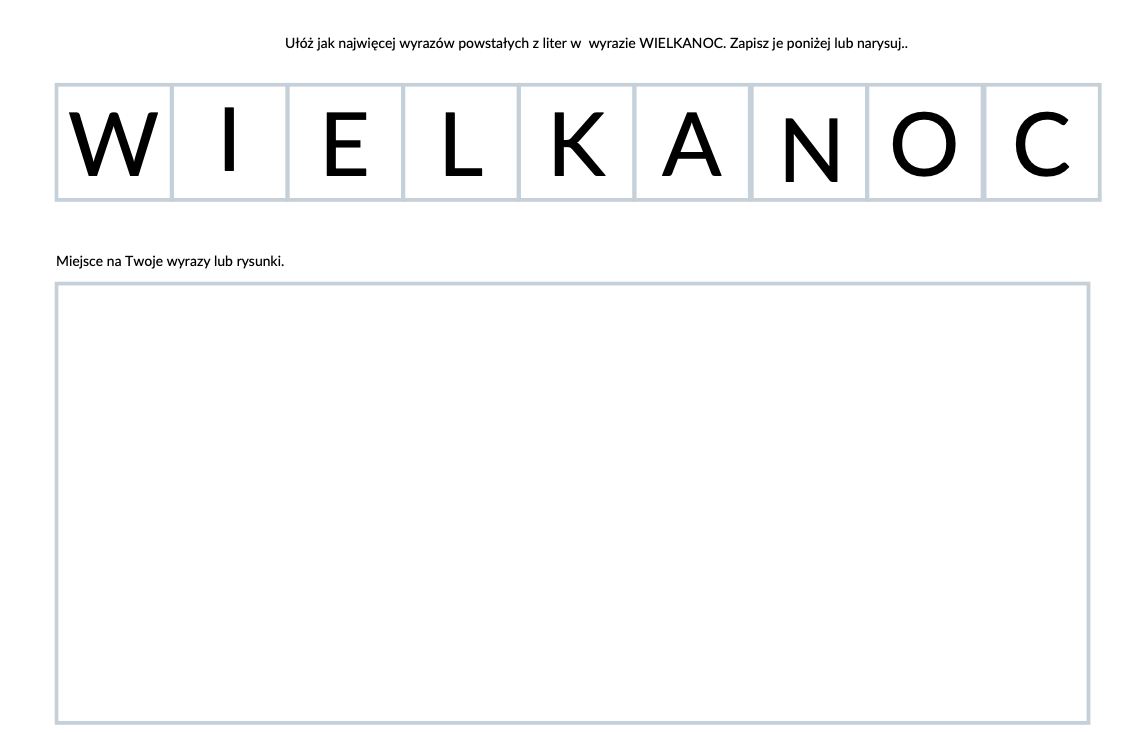 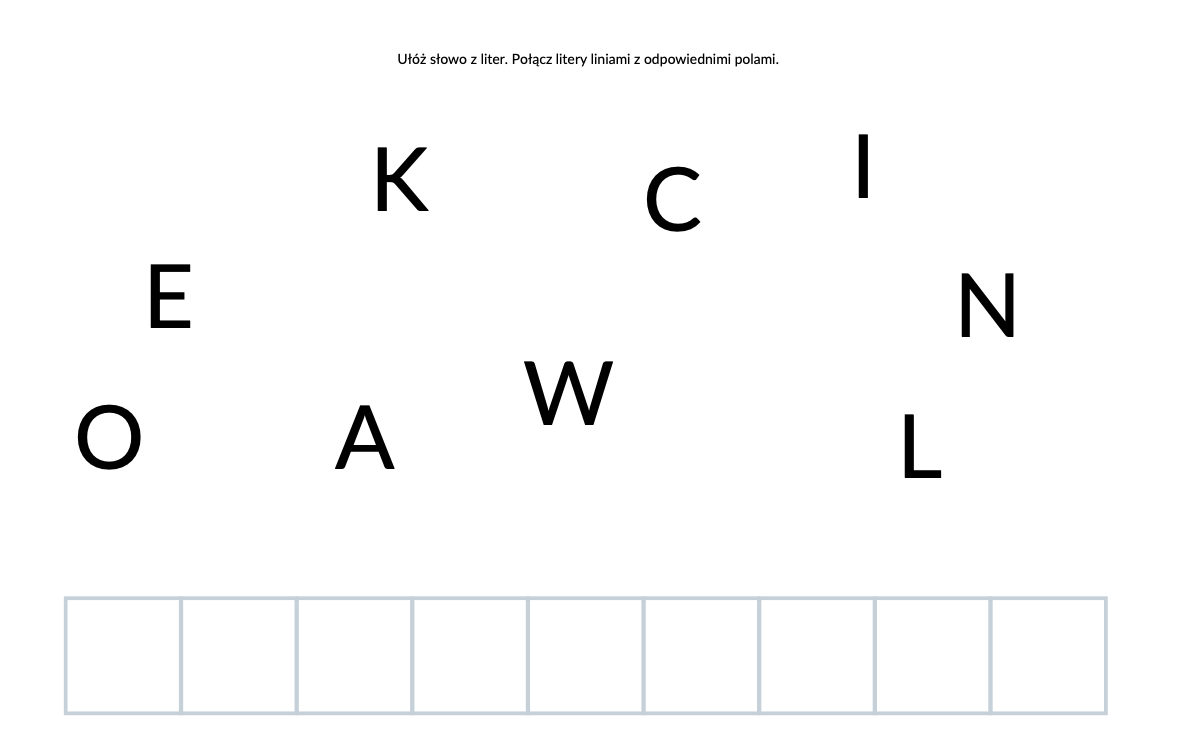 